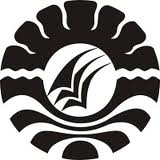 SKRIPSIMENINGKATKAN KEMAMPUAN VISUAL SPASIAL ANAK MELALUI KEGIATAN KOLASE DI TAMAN KANAK-KANAK PERTIWI ARUHU KECAMATAN BULUPODDOKABUPATEN SINJAIDiajukan untuk Memenuhi Sebagian Persyaratan Guna Memperoleh Gelar Sarjana Pendidikan pada Program Studi Pendidikan Guru PendidikanAnakUsiaDini Strata Satu Fakultas Ilmu Pendidikan Universitas Negeri MakassarSITTI HASMI1149240201PROGRAM STUDI PENDIDIKAN GURU PENDIDIKAN ANAK USIA DINI FAKULTAS ILMU PENDIDIKANUNIVERSITAS NEGERI MAKASSAR2015KEMENTERIAN PENDIDIKAN DAN KEBUDAYAANUNIVERSITAS NEGERI MAKASSAR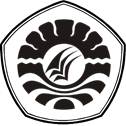 FAKULTAS ILMU PENDIDIKANPROGRAM STUDI PENDIDIKAN GURU PENDIDIKAN ANAK USIA DINIAlamat:Kampus UNM Tidung Jl. Tamalate I MakassarTelepon : 0411.883076 – 0411.884457Laman : www.unm.ac.idPERSETUJUAN PEMBIMBINGSkripsi dengan judul “Meningkatkan Kemampuan Visual Spasial Anak melalui Kegiatan Kolase di Taman Kanak-kanak Pertiwi Aruhu Kecamatan Bulupoddo Kabupaten Sinjai”.Atas nama:	Nama		: Sitti HasmiNIM		: 1149240201Program Studi	: Pendidikan Guru Pendidikan Anak Usia Dini Fakultas		: Ilmu PendidikanSetelah diperiksa dan diujikan, telah memenuhi syarat untuk memperoleh gelar Sarjana Pendidikan (S.Pd) pada Program Studi Pendidikan Guru Pendidikan Anak Usia Dini (PG-PAUD) Fakultas Ilmu Pendidikan Universitas Negeri MakassarMakassar,  Februari 2015      KEMENTERIAN PENDIDIKAN DAN KEBUDAYAANUNIVERSITAS NEGERI MAKASSARFAKULTAS ILMU PENDIDIKANPROGRAM STUDI PENDIDIKAN GURU PENDIDIKANANAK USIA DINIJalan: Tamalate I Tidung Makassar Tlp. 883076 Fax (0411) 884457Laman : www.unm.ac.idPENGESAHAN UJIAN SKRIPSISkripsi atas nama: Sitti Hasmi, Nim: 1149240201, Judul: Meningkatkan Kemampuan Visual Spasial Anak melalui Kegiatan Kolase di Taman Kanak-kanak Pertiwi Aruhu Kecamatan Bulupoddo Kabupaten Sinjai, telah diterima oleh Panitia Ujian Skripsi Fakultas Ilmu Pendidikan Universitas Negeri Makassar dengan SK Dekan No. 1080/UN36.4/AK/2015 tanggal 30 Januari 2015 untuk memenuhi sebahagian persyaratan memperoleh gelar Sarjana Pendidikan pada Program Studi Pendidikan Guru Pendidikan Anak Usia Dini (PGPAUD) pada hari selasa, tanggal 03 Februari 2015.Disahkan:					Dekan Fakultas Ilmu Pendidikan 					Dr. Abdullah Sinring, M. Pd.					NIP. 19620303 198803 1 003Panitia Penguji :Ketua		: Dr. Abdullah Sinring, M.Pd  	(.......................................)Sekretaris	: Herman, S.Pd., M.Pd	 	(.......................................)Pembimbing I	: Dr. Parwoto, M.Pd			(.......................................)Pembimbing II: Hajerah, S.Pd.I., M.Pd		(.......................................)Penguji I	: Dra. Hj. Bulkis Said, M.Si		(.......................................)Penguji II	: Dr.H. M. Ali Latif, M.Pd		(.......................................)PERNYATAAN KEASLIAN SKRIPSISaya yang bertanda tangan di bawah ini:N a m a	:	SITTI HASMINIM	:	1149240201Jurusan/Program Studi	:	Pendidikan Guru Pendidikan Anak Usia Dini/ S1Judul Skripsi	:	Meningkatkan Kemampuan Visual Spasial Anak Melalui Kegiatan Kolase Di Taman Kanak-Kanak Pertiwi Aruhu Kecamatan Bulupoddo Kabupaten sinjai.Menyatakan dengan sebenarnya bahwa Skripsi yang saya tulis ini benar merupakan hasil karya saya sendiri dan bukan merupakan pengambilalihan tulisan atau pikiran orang lain yang saya akui sebagai hasil tulisan atau pikiran sendiri.Apabila dikemudian hari terbukti atau dapat dibuktikan bahwa Skripsi ini hasil  jiplakan, maka saya bersedia menerima sanksi atas perbuatan tersebut sesuai ketentuan yang berlaku.Sinjai, Februari 2015Yang Membuat Pernyataan,       NIM: 1149240201MOTTOManusia yang berhasil adalah manusia yang hidup seimbang dan utuh dengan seluruh kecerdasannya(Sitti Hasmi)‘Karya sederhana ini diperuntukkan:Kedua orang tuaku, saudara-saudaraku, dan seluruh keluarga dan teman-teman tercinta yang senantiasa mendoakan dan memotivasi hingga penulis menyelesaikan studi ini. ABSTRAKSITTI HASMI 2015. Meningkatkan kemampuan visual spasial anak melalui kegiatan kolase di Taman Kanak – Kanak Pertiwi Aruhu. Skripsi ini dibimbing oleh Dr. Parwoto, M.Pd dan Hajerah, S.Pd.I, M.Pd. pada Program studi Pendidikan Guru Pendidikan Anak Usia Dini (PGPAUD) Fakultas Ilmu Pendidikan Universitas Negeri MakassarRumusan masalah dalam penelitian adalah bagaimana meningkatkan kemampuan visual spasial anak melalui kegiatan membentuk kolase di Taman Kanak – Kanak Pertiwi Aruhu? Penelitian ini bertujuan untuk mengetahui kemampuan visual spasial anak melalui kegiatan kolase di TK Pertiwi Aruhu. Penelitian ini menggunakan metode pendekatan kualitatif dan jenis Penelitian Tindakan Kelas (PTK). Fokus dalam penelitian adalah kemampuan visual spasial anak kegiatan kolase. Setting penelitian dilaksanakan di Taman Kanak – Kanak Pertiwi Aruhu dengan sebjek penelitian adalah anak didik sebanyak 12 orang yang terdiri dari 5 laki – laki dan 7 perempuan serta 1 orang guru. Penelitian ini dilaksanakan melalui 2 siklus, masing – masing siklus dilakukan melalui tahap perencanaan, pelaksanaan, observasi, dan refleksi. Teknik pengumpulan data melalui teknik observasi dan dokumentasi. Analisis data yang digunakan adalah teknik analisis deskiptif kualitatif. Hasil penelitian menunjukkan bahwa terjadi peningkatan kemampuan visual spasial anak melalui kegiatan teknik kolase di Taman Kanak – Kanak Pertiwi Aruhu Kecamatan Bulupoddo Kabupaten Sinjai. Penerapan teknik membentuk kolase menunjukkan memberi manfaat yang cukup signifikan dalam hal menngkatkan kemampuan visual spasial pada anak. Hal ini dikarenakan dalam penerapan teknik kolase guru memberikan beberapa tugas kepada anak seperti membentuk kolase yang berdasarkan pada warna kertas, ukuran, dan bentuk dari potongan-potongan kertas yang akan ditempel pada gambar yang telah ditentukan oleh guru. Setelah diberi penerapan pembelajaran dengan teknik membentuk kolase, terjadi peningkatan yang cukup baik dalam kemampuan visual spasial pada anak, seperti kemampuan anak mengenal benda sesuai dengan manfaatnya, kemampuan anak dalam merepresentasikan gambar, ukuran benda, dan bentuk dari bendaPRAKATASyukur Alhamdulillah penulis ucapkan kehadirat Allah SWT yang telah melimpahkan hidayat, taufik, dan rahmat-Nya, sehingga Skripsi yang berjudul meningkatkan kemampuan visual spasial anak melalui kegiatan kolase di Taman kanak-kanak Pertiwi Aruhu Kecamatan Bulopoddo Kabupaten Sinjai.Penulis menyadari bahwa dalam proses penulisan Skripsi ini banyak mengalami kendala, namun berkat bantuan, bimbingan, dan kerjasama dari berbagai pihak dan berkah dari Allah SWT sehingga kendala-kendala yang dihadapi tersebut dapat di atasi. Untuk itu penulis menyampaikan ucapan terima kasih dan penghargaan  kepada Dr. Parwoto, M.Pd. selaku pembimbing I dan Hajerah, S.Pd, I, M.Pd. selaku pembimbing II yang telah dengan sabar, tekun, tulus dan ikhlas meluangkan waktu, tenaga, dan pikiran untuk memberikan bimbingan, motivasi, arahan, dan saran-saran yang berharga kepada penulis selama penyusunan Skripsi.Pada kesempatan ini penulis juga menyampaikan ucapan terima kasih kepada:Prof. Dr. H. Arismunandar, M.Pd. selaku Rektor Universitas Negeri Makassar yang telah menerima penulis menuntut ilmu di FIP UNM.Dr. Abdullah Sinring, M.Pd. selaku Dekan, Drs. M. Ali Latif Amri, M.Pd. selaku PD I, Drs. A. Mappincara, M.Pd. selaku PD II, Drs. Muh. Faisal, M.Pd. selaku PD III yang telah mengizinkan, memberikan kesempatan kepada  penulis   untuk melaksanakan  penelitian   dan   menyiapkan   sarana   dan  prasaran  yang dibutuhkan selama menempuh pendidikan Program S1 FIP UNM.Syamsuardi, S.Pd., M.Pd. dan Arifin Manggau, S.Pd., M.Pd. masing-masing sebagai ketua dan sekretaris Program Studi PGPAUD FIP UNM yang telah mengizinkan, memberikan kesempatan kepada penulis untuk melaksanakan penelitian dan menyiapkan sarana dan prasarana yang dibutuhkan selama menempuh pendidikan Program S1 FIP UNM.Bapak dan Ibu Dosen Program Studi Pandidikan Guru Pendidikan Anak Usia Dini Fakultas Ilmu Pendidikan Universitas Negeri Makassar yang banyak menyuguhkan pengetahuan dan bantuan kepada penulis.Nurbayah, selaku kepala sekolah Taman Kanak-kanak Pertiwi Aruhu Kecamatan Bulopoddo Kabupaten Sinjai yang telah memberi dukungan, fasilitas dan pelayanan administrasi.Nurnajaya selaku Guru Kelompok B Taman Kanak-kanak Pertiwi Aruhu Kecamatan Bulopoddo Kabupaten Sinjai.Seluruh staf dewan guru Taman Kanak-kanak Pertiwi Aruhu Kecamatan Bulopoddo Kabupaten Sinjai yang telah banyak membantu selama penelitian. Suami tercinta Sudirman dan Kedua orangtua tercinta Palellungi dan Nani, serta seluruh keluarga besar yang telah banyak memberikan dukungan dan pengorbanan yang tulus, kesabaran serta doa restunya yang selalu mengiringi setiap langkah penulis.Rekan-rekan mahasiswa khususnya kelas kerjasama Sinjai yang telah banyak  memberi bantuan, kritikan dan saran kepada penulis selama penulisan Skripsi ini.Semua pihak  yang tidak dapat penulis sebut satu persatu yang telah membantu dalam penyelesaian penulisan Skripsi ini.Semoga semua kebaikan yang telah diberikan oleh Bapak dan Ibu serta semua pihak yang telah membantu penulisan selama ini, penulis doakan semoga mendapat balasan yang berlipat ganda dan menjadi amal sholeh di hadapan Allah SWT.Akhirnya penulis menyadari bahwa Skripsi ini masih banyak memiliki kekurangan, sehingga dengan segala kerendahan hati penulis mengharapkan saran dan kritik yang bersifat membangun demi kesempurnaan Skripsi ini. Semoga Skripsi ini dapat bermanfaat bagi kita semua. Amin.Sinjai,   Februari 2015 		Penulis,DAFTAR ISIHALAMAN JUDUL	iLEMBAR PERSETUJUAN PEMBIMBING	iiLEMBAR PENGESAHAN UJIAN SKRIPSI	iiiPERNYATAAN KEASLIAN SKRIPSI	ivMOTTO	vABSTRAK	viPRAKATA	viiDAFTAR ISI	xDAFTAR TABEL	xiiDAFTAR GAMBAR	xiiiDAFTAR LAMPIRAN	xivBAB I PENDAHULUANLatarBelakangMasalah	1RumusanMasalah	4TujuanPenelitian	4Manfaat HasilPenelitian	4BAB II KAJIAN PUSTAKA, KERANGKA PIKIR DAN HIPOTESIS TINDAKANKajianPustaka	6Konsep Dasar Visual-Spasial	6Kecerdasan Visual-Spasial	7Meningkatkan Potensi Visual Spasial Anak Usia Dini	10Indikator Kecerdasan Visual Spasial	11Konsep Dasar Membentuk Kolase	11Kelebihan Kegiatan Membentuk Kolase	12Bahan dan Material Kolase	14Langkah-langkah Kegiatan Membentuk Kolase	14Peningkatan kemampuan visual spasial anak melalui kegiatan kolase 	15KerangkaPikir	16HipotesisTindakan	17BAB III METODE PENELITIANPendekatandanJenisPenelitian	18FokusPenelitian	18Setting danSubyekPenelitian	19Prosedur Penelitian	19TeknikPengumpulan Data	24TeknikAnalisis DatadanIndikatorKeberhasilan	24BAB IV HASIL PENELITIAN DAN PEMBAHASANHasilPenelitian	26Pembahasan	43BAB V KESIMPULAN DAN SARANKesimpulan	47Saran	48DAFTAR PUSTAKA	49DAFTAR TABELDAFTAR GAMBARNo.    Judul 	                                                                  HalamanSkema Kerangka Pikir	17Skema Prosedur Penelitian Tindakan Kelas	20DAFTAR LAMPIRANPembimbing IDr. Parwoto, M.Pd.NIP.196102131987021001 Pembimbing IIHajerah, S.Pd.I., M.Pd.NIP. 198506212012122005Disahkan:Ketua Prodi PGPAUD FIP UNMSyamsuardi, S.Pd., M.Pd.NIP. 19830210 200812 1 002NoJudulHalaman4.1Kondisi Alat Bermain di Taman Kanak-kanak Pertiwi Aruhu Tahun Ajaran 2014-2015264.2Data Anak Didik di Taman Kanak-kanak Pertiwi Aruhu Tahun Ajaran 2014-2015274.3Hasil Observasi Anak Siklus I344.4Hasil Observasi Aktivitas Anak Siklus IINoJudulHalaman1.Kisi-kisi Instrumen512.Instrumen Observasi Aktivitas Guru 523.Lembar Observasi Aspek Guru Siklus I Pertemuan I544.Lembar Observasi Aspek Guru Siklus I Pertemuan II555.Lembar Observasi Aspek Guru Siklus II Pertemuan I566.Lembar Observasi Aspek Guru Siklus II Pertemuan II577.Lembar Observasi Kemampuan Visual Spasial Anak (Siklus I Pertemuan I) 588.Lembar Observasi Kemampuan Visual Spasial Anak (Siklus I Pertemuan II)599.Lembar Observasi Kemampuan Visual Spasial Anak (Siklus II Pertemuan I)6010.Lembar Observasi Kemampuan Visual Spasial Anak (Siklus II Pertemuan II)6111.Skor Penilaian Pra Siklus6212.Skor penilaian Siklus I6313.Skor Penilaian Siklus II6414.Diagram kemampuan visual spasial anak melalui kegiatan kolase6515.Rencana Kegiatan Harian Siklus I Pertemuan I6616.Rencana Kegiatan Harian Siklus I Pertemuan II6817.Rencana Kegiatan Harian Siklus II Pertemuan I7018.Rencana Kegiatan Harian Siklus II Pertemuan II7219.Skenario Pembelajaran7420Dokumentasi8021Permohonan Izin Melakukan Penelitian dari FIP UNM8422Surat Izin/Rekomendasi Penelitian dari Kantor KESBANG dan  	119POLITIK Kab. Sinjai Prov. Sulawesi Selatan8523Surat Izin/Rekomendasi Penelitian dari DINAS PENDIDIKAN    PEMUDA DAN OLAHRAGA Kab. Sinjai Prov. Sulawesi Selatan8624Surat Keterangan Telah Melaksanakan Penelitian dari Kepala  Taman Kanak – Kanak Pertiwi Aruhu8725Riwayat Hidup88